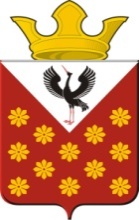 ДУМАКраснополянского сельского поселенияБайкаловского муниципального районаСвердловской областиРАСПОРЯЖЕНИЕОб утверждении Порядка составления, утверждения и ведения бюджетных смет Думы Краснополянского сельского поселенияВ соответствии со статьей 221 Бюджетного кодекса Российской Федерации, Общими требованиями к порядку составления, утверждения и ведения бюджетных смет казенных учреждений, Приказом Министерства финансов Российской Федерации от 14.02.2018 N 26н (в ред. от 30.09.2021 №141н),Утвердить Порядок составления, утверждения и ведения бюджетных смет Думы Краснополянского сельского поселения (прилагается).Настоящее Распоряжение применяется при составлении, утверждении и ведении бюджетных смет Думы Краснополянского сельского поселения, начиная с составления, утверждения и ведения бюджетной сметы на 2022 год  и плановый период 2023 и 2024 годов.Контроль настоящего Распоряжения оставляю за собой.Председатель ДумыКраснополянского  сельского поселения		Е.П. ШутоваУтвержденоРаспоряжением ДумыКраснополянского сельского поселенияот 22.12.2021 №5-рПорядок составления, утверждения и ведения бюджетных смет ДумыКраснополянского сельского поселенияI. Общие положения1. Настоящий Порядок устанавливает требования к составлению, утверждению и ведению бюджетной сметы (далее - смета) Думы Краснополянского сельского поселения, осуществляющей полномочия по ведению бюджетного учета, а также с учетом положений статьи 161 Бюджетного кодекса Российской Федерации и органов местного самоуправления - (далее - учреждение).2. Главный распорядитель средств местного бюджета утверждает порядок составления, утверждения и ведения смет подведомственных учреждений в соответствии с Общими требованиями к порядку составления, утверждения и ведения бюджетных смет казенных учреждений, утвержденными Приказом Министерства Финансов Российской Федерации от 14.02.2018 № 26н (в ред. от 30.09.2021 №141н) (далее – Порядок).II. Составление смет учреждений3. Составлением сметы является установление объема и распределения направлений расходования средств бюджета, на срок действия решения о бюджете на очередной финансовый год и плановый период на основании доведенных до учреждения в установленном законодательством Российской Федерации порядке лимитов бюджетных обязательств на принятие и (или) исполнение бюджетных обязательств по обеспечению выполнения функций казенного учреждения, включая  бюджетные обязательства по предоставлению бюджетных инвестиций и субсидий юридическим лицам (в том числе субсидии бюджетным и автономным учреждениям), субсидий, субвенций и иных межбюджетных трансфертов (далее - лимиты бюджетных обязательств).В смете справочно указываются объем и распределение направлений расходов на исполнение публичных нормативных обязательств.4. Показатели сметы формируются в разрезе кодов классификации расходов бюджетов бюджетной классификации Российской Федерации с детализацией по кодам подгрупп и элементов видов расходов классификации расходов бюджетов.ГРБС и учреждение дополнительно детализируют показатели сметы по кодам аналитических показателей: кодам дополнительной и региональной классификации.ГРБС формирует свод смет учреждений, содержащий обобщенные показатели смет учреждений, находящихся в его ведении.5. Смета (свод смет учреждений) составляется учреждением по форме в приложении №1 к настоящему Порядку. Показатели планового периода отражаются в одной таблице с показателями текущего финансового года.Смета составляется на основании обоснованных (расчетов) плановых сметных показателей, являющихся неотъемлемой частью сметы. Обоснования (расчеты) плановых сметных показателей составляются в процессе формирования проекта решения о бюджете на очередной финансовый год (на очередной финансовый год и плановый период) и утверждаются в соответствии с главой III настоящего Порядка.Формирование проекта сметы на очередной финансовый год очередной финансовый и плановый период осуществляется в соответствии со сроками, установленными в Порядке ведения сметы.6. Смета реорганизуемого учреждения составляется в соответствии с порядком, установленным главным распорядителем бюджетных средств, в ведение которого перешло реорганизуемое учреждение, на период текущего финансового года и планового периода в объеме доведенных учреждению лимитов бюджетных обязательств на текущий финансовый год и плановый период.III. Требования к утверждению смет учреждений7. Смета учреждения, являющегося органом местного самоуправления, осуществляющим бюджетные полномочия главного распорядителя бюджетных средств, утверждается руководителем главного распорядителя бюджетных средств или иным лицом, уполномоченным действовать в установленном законодательством Российской Федерации порядке от имени главного распорядителя бюджетных средств (далее - руководительглавного распорядителя бюджетных средств).Смета учреждения, не осуществляющего бюджетные полномочия главного распорядителя бюджетных средств, утверждается руководителем учреждения или иным лицом, уполномоченным действовать в установленном законодательством Российской Федерации порядке от имени учреждения (далее – руководитель учреждения), если иное не установлено Порядком.Обоснования (расчеты) плановых сметных показателей утверждаются руководителем учреждения.Утверждение сметы учреждения в соответствии с настоящим пунктом осуществляется не позднее десяти рабочих дней со дня доведения учреждению в установленном законодательством Российской Федерации порядке лимитов бюджетных обязательств.8. Руководитель главного распорядителя бюджетных средств в случае доведения муниципального задания на оказание муниципальных услуг (выполнение работ) до подведомственного учреждения предоставляет в соответствии с Порядком руководителю учреждения право утверждать смету учреждения.9. Руководитель главного распорядителя бюджетных средств вправе в соответствии с Порядком ограничить предоставленное право утверждать смету учреждения руководителю учреждения в случае выявления нарушений бюджетного законодательства Российской Федерации, допущенных учреждением при исполнении сметы.10. Утвержденные сметы с обоснованиями (расчетами) плановых сметных показателей, использованными при формировании сметы, направляются главному распорядителю бюджетных средств не позднее одного рабочего дня после утверждения сметы.IV. Ведение сметы учреждений11. Ведением сметы в целях настоящего Порядка является внесение изменений в смету в показатели сметы в  пределах доведенных учреждению в установленном законодательством Российской Федерации порядке лимитов бюджетных обязательств.Изменения показателей сметы составляются учреждением по форме  в приложении № 2 к настоящему Порядку.12. Внесение изменений в показатели сметы осуществляется путем утверждения изменений показателей - сумм увеличения, отражающихся со знаком «плюс» и (или) уменьшения объемов сметных назначений, отражающихся со знаком «минус»:изменяющих объемы сметных назначений в случае изменения доведенного учреждению в установленном законодательством Российской Федерации порядке лимитов бюджетных обязательств;изменяющих распределение сметных назначений по кодам классификации расходов бюджетов бюджетной классификации Российской Федерации, требующих изменения показателей бюджетной росписи главного распорядителя бюджетных средств и лимитов бюджетных обязательств;изменяющих распределение сметных назначений по кодам классификации расходов бюджетов бюджетной классификации Российской Федерации, не требующих изменения показателей бюджетной росписи главного распорядителя бюджетных средств и лимитов бюджетных обязательств.изменяющих объемы сметных назначений, приводящих к перераспределению их между разделами сметы;изменяющих иные показатели, предусмотренные Порядком ведения сметы.К представленным на утверждение изменениям в смету прилагаются обоснования (расчеты) плановых сметных показателей, сформированные в соответствии с положениями пункта 6 настоящего Порядка.13. Изменения в смету формируются на основании изменений показателей обоснований (расчетов) плановых сметных показателей, сформированных в соответствии с положениями пункта 5 настоящего Порядка.В случае изменения показателей обоснований (расчетов) плановых сметных показателей, не влияющих на показатели сметы учреждения, осуществляется изменение только показателей обоснований (расчетов) плановых сметных показателей. В этом случае измененные показатели обоснований (расчетов) плановых сметных показателей утверждаются в соответствии с пунктом 16 настоящего Порядка.14. Внесение изменений в смету, требующих изменения показателей бюджетной росписи главного распорядителя бюджетных средств и лимитов бюджетных обязательств, утверждается после внесения в установленном законодательстве российской Федерации порядке изменений в бюджетную роспись главного распорядителя бюджетных средств и лимиты бюджетных обязательств.15. Внесение изменений в показатели обоснований (расчетов) плановых сметных показателей муниципальных казенных учреждений, требующих изменения показателей обоснований (расчетов) бюджетных ассигнований, утверждается после внесения изменений в показатели обоснований (расчетов) бюджетных ассигнований.16. Утверждение изменений в показатели сметы и изменений обоснований (расчетов) плановых сметных показателей осуществляется в сроки, предусмотренные абзацем четвертым пункта 7 настоящего Порядка, в случаях внесения изменений в смету, установленных абзацами вторым – четвертым пункта 12 настоящего порядка.17. Изменения в смету с обоснованиями (расчетами) плановых сметных показателей, использованными при ее изменении, или изменение показателей обоснований (расчетов) плановых сметных показателей, не приводящих к изменению сметы, направляются учреждением роспись главному распорядителю бюджетных средств не позднее одного рабочего дня после утверждения изменений в смету (изменений в показатели обоснований (расчетов) плановых сметных показателей).22.12.2021 г.  с. Краснополянское№5-р